Ausschreibungsformular – Laufbahnstelle gem. § 99 Abs. 5 UG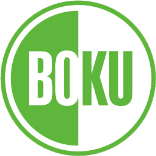 Nachstehender Ausschreibungstext soll im Mitteilungsblatt veröffentlicht werden:Bitte zusätzlich um eine Anzeige in einer Tageszeitung/Onlineplattform (kostenpflichtig): bitte Zutreffendes ankreuzenSchaltung bei:	 nature.com	 Andere:      	 DerStandard (Print)	 DerStandard (Online)Kostenstelle / Innenauftragsnr.: 710010Department:	     Institut / Abteilung:	     Arbeitsort (optional)	     Fachgebiet:	     mit Schwerpunkt:	      	 Inge-Dirmhirn LaufbahnstelleVerwendungsgruppe:	B1 lit. bBeschäftigungsausmaß:	40 WochenstundenDauer des Dienstverhältnisses:	ab          befristet für 6 JahreAufgabenWelche konkreten Aufgaben sind mit der Stelle verbunden? Welche konkreten Aufgaben müssen erfüllt werden?Forschung im Fachgebiet       mit Schwerpunkt      Lehre und Betreuung bzw. Mitbetreuung von Abschlussarbeiten im Rahmen der rechtlichen MöglichkeitenWissenstransfer sowie Förderung des wissenschaftlichen Nachwuchses im Sinne der gesellschaftlichen Verantwortung der Universität für BodenkulturÜbernahme von Verwaltungstätigkeiten im Rahmen der universitären SelbstverwaltungEinwerbung und Leitung von nationalen und internationalen ForschungsprojektenAufnahmeerfordernisWelche Qualifikationen/Kompetenzen/Fähigkeiten muss die/der Stelleninhaber/in besitzen, um die Aufgaben bestmöglich zu erfüllen?Abgeschlossenes facheinschlägiges DoktoratFundierte wissenschaftliche Berufserfahrung als PostdocHervorragende Publikationsleistungen sowie internationale Ausrichtung und AnerkennungBereitschaft und Fähigkeit zur Führung einer eigenen Forschungsgruppe inkl. der dafür notwendigen Finanzierungen (Drittmittel)Begeisterung für exzellente LehreAusgezeichnete Deutsch- und Englischkenntnisse in Wort und Schrift oder die Bereitschaft in den ersten beiden Jahren Deutsch zu lernenWeitere erwünschte QualifikationenWelche weiteren Qualifikationen/Kompetenzen/Fähigkeiten sind erwünscht/von Vorteil?Auslands-, Lehr- und Führungserfahrung an Universitäten und ForschungseinrichtungenBewerbungsunterlagen:Welche Bewerbungsunterlagen sollen der Bewerbung beigelegt werden?Curriculum Vitae mit detaillierter Darstellung der Berufs-, Lehr- und Forschungstätigkeit inkl. Angabe der ORCIDVerzeichnis aller Publikationen (referiert / nicht referiert), Vorträge, ProjekteElektronische Übermittlung der PDF-Dateien von fünf eigenen Publikationen, die von Ihnen als besonders wichtig erachtet werdenGrobkonzept für künftige Pläne in Forschung und Lehre sowie Beitrag zum wissenschaftlichen Profil des DepartmentsLehrportfolio inkl. EvaluierungsergebnissenKurze Begründung, warum Sie der Ansicht sind für diese Stelle besonders geeignet zu sein (max. 1 Seite A4)	________________________	________________________	________________________	Departmentleiter*in, Datum	Vizerektor*in für Forschung	Rektor*in, Datum		und Innovation, DatumEnglish Version:Vacancy form – career position § 99 Abs. 5 UG (tenure-track) The following text should be published in the university bulletin (Mitteilungsblatt):Department:	     Institute / Division:	     Workplace (optional)	     Research in the field of:	     with focus on:	     Angabe des Forschungsfeldes für die Veröffentlichung der Stelle auf euraxess.euGemäß §107 UG 2002 sind wissenschaftliche Stellen international, zumindest EU-weit zu veröffentlichen.Tasks and focus areasResearch in the field of       with a focus on      Teaching and supervision or co-supervision of final papers within the scope of legal possibilitiesTransfer of knowledge and the promotion of junior researchers in line with the social responsibility of the University of Natural Resources and Life SciencesAssumption of administrative tasks within the framework of university self-administrationAcquisition and management of competitively funded national and international research projectsRequirement profileCompleted doctorate in a relevant fieldSound professional experience in the scientific field as a postdocExcellent publication achievements as well as international orientation and recognitionWillingness and ability to lead your own research team incl. the necessary funding this requires (third-party funding)Enthusiasm for outstanding teachingExcellent written and spoken German and English or willingness to learn German in the first two yearsOther desired qualificationsExperience abroad as well as in teaching and leadership at universities and research institutionsApplication documents:Curriculum vitae with detailed presentation of professional, teaching and research activities incl. ORCIDList of all publications (refereed & non-refereed), lectures and projectsElectronic transmission of the PDF files of five own publications which you consider to be particularly importantRough concept for future plans in research and teaching including your contribution to the scientific profile of the DepartmentTeaching portfolio including evaluation resultsBrief explanation why you think you should be particularly suitable for this position (max. 1 page)	________________________	________________________	________________________	Departmentleiter*in, Datum	Vizerektor*in für Forschung	Rektor*in, Datum		und Innovation, DatumResearch Field(select min. 1)